МИНИСТЕРСТВО НАУКИ И ВЫСШЕГО ОБРАЗОВАНИЯ РОССИЙСКОЙ ФЕДЕРАЦИИФЕДЕРАЛЬНОЕ ГОСУДАРСТВЕННОЕ БЮДЖЕТНОЕ ОБРАЗОВАТЕЛЬНОЕ УЧРЕЖДЕНИЕВЫСШЕГО ОБРАЗОВАНИЯ«РОССИЙСКИЙ ГОСУДАРСТВЕННЫЙ ПЕДАГОГИЧЕСКИЙ УНИВЕРСИТЕТ им. А.И. ГЕРЦЕНА»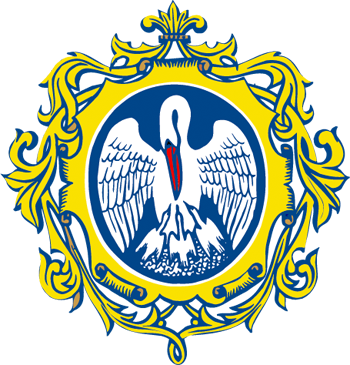 Направление подготовки44.04.01 – Педагогическое образованиеНаправленность (профиль) «Технологии обучения в лингвистическом образовании»Выпускная квалификационная работаНапример, МЕТОДИКА ОБУЧЕНИЯ МОНОЛОГИЧЕСКОЙ РЕЧИ ……..Санкт-Петербург2020___________________              подпись обучающегосяРаботу выполнил:ФИОочная форма обучениякурс:   ; группа: Научный руководитель:Рецензент: